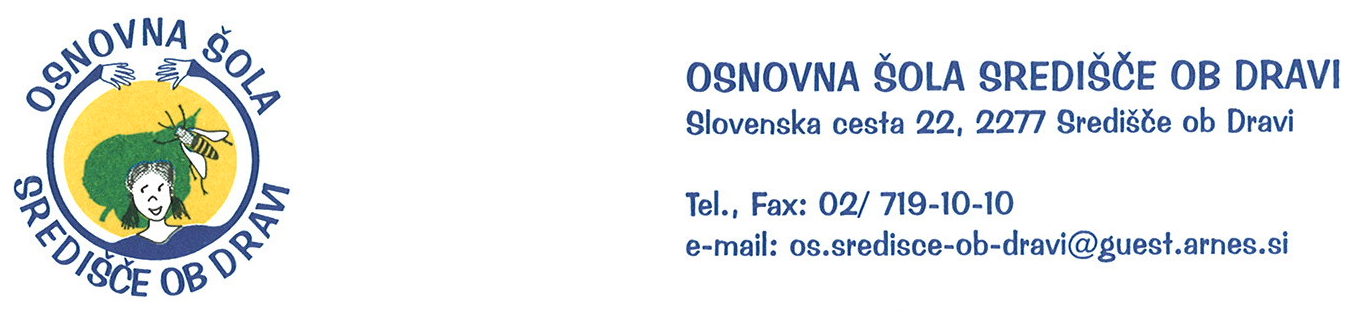 SEZNAM DELOVNIH ZVEZKOV, ki jih za šolsko leto 2022/2023 predlaga strokovni aktiv1. RAZRED2. RAZRED3. RAZRED4. RAZRED5. RAZRED6. RAZRED7. RAZRED7. RAZRED - Izbirni predmeti8. RAZRED8. RAZRED - Izbirni predmeti9. RAZRED9. RAZRED - Izbirni predmetiGradivoPredmetCenaS. Osterman, B. Stare: RAČUNANJE JE IGRA 1, delovni zvezek, 2 dela, založba ANTUS, količina: 1NEOBVEZNO GRADIVOMatematika9,90GradivoPredmetCenaS. Osterman: RAČUNANJE JE IGRA 2, delovni zvezek, 2 dela, založba ANTUS, količina: 1NEOBVEZNO GRADIVOMatematika9,90GradivoPredmetCenaA. Dežman, S. Osterman: RAČUNANJE JE IGRA 3, delovni zvezek, 2 dela, založba ANTUS, količina: 1NEOBVEZNO GRADIVOMatematika9,90GradivoPredmetCenaVeč avtorjev: RADOVEDNIH PET 4, KOMPLET - samostojni delovni zvezki, za slovenščino, matematiko, družbo, naravoslovje in tehniko in glasbeno umetnost z brezplačnimi prilogami + praktično gradivo za NIT v škatli, založba ROKUS-KLETT, količina: 1Učni kompleti Rokus - Klett74,00J. Skela et al.: MY SAILS 1, NEW, delovni zvezek za angleščino, založba ZO, količina: 1Angleščina15,00Skupaj: 89,00A. Dežman, S. Osterman: RAČUNANJE JE IGRA 4, delovni zvezek, založba ANTUS, količina: 1NEOBVEZNO GRADIVOMatematika7,60GradivoPredmetCenaT. Hodnik Čatež, T. Uran: MATEMATIKA 5, delovni učbenik za matematiko s kodo za dostop do interaktivne oblike, 3 deli, založba MODRIJAN, količina: 1Matematika24,50N. Jesenik, J. Skela, V. Šavli: MY SAILS 2  NEW, delovni zvezek za angleščino, založba PIVEC, količina: 1Angleščina15,80H. Verdev, J. M. Razpotnik: RADOVEDNIH PET 5, samostojni delovni zvezek za družbo, založba ROKUS-KLETT, količina: 1Družba11,50ŠOLSKA KARTA - SLOVENIJA, založba MKZ, količina: 1Družba4,90A. Štucin, M. Grašič Slevec, P. Mežnar: RADOVEDNIH PET 5, samostojni delovni zvezek za naravoslovje in tehniko, založba ROKUS-KLETT, količina: 1Naravoslovje in tehnika11,50G. Torkar, P. B. Opaškar: GOSPODINJSTVO 5, delovni zvezek, prenovljen, založba ROKUS-KLETT, količina: 1Gospodinjstvo15,20Skupaj: 83,40GradivoPredmetCenaD. Kapko, N. Cajhen, N. Drusany, M. B. Turk et al: SLOVENŠČINA ZA VSAK DAN 6 - IZDAJA S PLUSOM, samostojni delovni zvezek za slovenščino, založba ROKUS-KLETT, količina: 1Slovenščina18,80L. Željko, A. Verbinc, M. Vatovec: MATEMATIKA 6, samostojni delovni zvezek, 2 dela, založba MKZ, količina: 1Matematika16,80D. Goodey, N. Goodey: MESSAGES 1, NEW EDITION, delovni zvezek za angleščino, slovenska izdaja, založba ROKUS-KLETT, količina: 1Angleščina17,10H. Verdev: RAZISKUJEM ZEMLJO 6, samostojni delovni zvezek za geografijo, založba ROKUS-KLETT, količina: 1Geografija14,00H. Verdev: POTUJEM V PRETEKLOST 6, samostojni delovni zvezek za zgodovino v 6. razredu, založba ROKUS-KLETT, količina: 1Zgodovina17,00I. Devetak et al.: NARAVOSLOVJE 6, interaktivni učni komplet za naravoslovje v 6. razredu, založba ROKUS-KLETT, količina: 1Naravoslovje16,90S. Kostanjevec: GOSPODINJSTVO 6, delovni zvezek, prenovljen, založba ROKUS-KLETT, količina: 1Gospodinjstvo15,20D. Kobal Černe: PRAVA TEHNIKA 6, delovni listi s praktičnim gradivom, založba ROKUS-KLETT, količina: 1Tehnika in tehnologija22,10Skupaj: 137,90prevod dr. K. Natek: ATLAS SVETA ZA OSNOVNE IN SREDNJE ŠOLE, prenova 2020, založba MKZ, količina: 1NEOBVEZNO GRADIVO ZA UČENJE DOMA, ki ga lahko učenci uporabljajo tudi v višjih razredih. Lahko pa uporabljajo tudi kateri drugi atlas. Geografija38,99GradivoPredmetCenaD. Kapko, N. Cajhen, N. Drusany, M. B. Turk et al: SLOVENŠČINA ZA VSAK DAN 7 - IZDAJA S PLUSOM, samostojni delovni zvezek za slovenščino, založba ROKUS-KLETT, količina: 1Slovenščina18,80L. Željko, A. Verbinc et al.: MATEMATIKA 7, samostojni delovni zvezek, 2 dela, založba MKZ, količina: 1Matematika16,80D. Goodey, N. Goodey: MESSAGES 2, NEW EDITION, delovni zvezek za angleščino, slovenska izdaja, založba ROKUS-KLETT, količina: 1Angleščina17,10H. Verdev: RAZISKUJEM STARI SVET 7, samostojni delovni zvezek za geografijo, založba ROKUS-KLETT, količina: 1Geografija14,00H. Verdev, D. Snoj, J. M. Razpotnik: RAZISKUJEM PRETEKLOST 7, samostojni delovni zvezek za zgodovino, založba ROKUS-KLETT, količina: 1Zgodovina17,00DOTIK NARAVE 7, samostojni delovni zvezek za naravoslovje, založba ROKUS-KLETT, količina: 1Naravoslovje14,50D. Pešaković, A. Šafhalter: PRAVA TEHNIKA 7, delovni listi s praktičnim gradivom, založba ROKUS-KLETT, količina: 1Tehnika in tehnologija22,10Skupaj: 120,30GradivoPredmetPredmetCenaCenaZ. Puncer: OBDELAVA GRADIV - LES, delovni zvezek z delovnim gradivom za izbirni predmet, založba IZOTECH, količina: 1Z. Puncer: OBDELAVA GRADIV - LES, delovni zvezek z delovnim gradivom za izbirni predmet, založba IZOTECH, količina: 1Obdelava gradiv, lesObdelava gradiv, les22,00Skupaj: Skupaj: 22,00GradivoPredmetCenaD. Kapko, N. Cajhen, N. Drusany, M. B. Turk et al: SLOVENŠČINA ZA VSAK DAN 8 - IZDAJA S PLUSOM, samostojni delovni zvezek za slovenščino, založba ROKUS-KLETT, količina: 1Slovenščina18,80A. Hriberšek, M. Vatovec et al.: MATEMATIKA 8, samostojni delovni zvezek, 2 dela, založba MKZ, količina: 1Matematika16,80D. Goodey, N. Goodey: MESSAGES 3, NEW EDITION, delovni zvezek za angleščino, slovenska izdaja, založba ROKUS-KLETT, količina: 1Angleščina17,10H. Verdev: RAZISKUJEM NOVI SVET 8, samostojni delovni zvezek za geografijo, založba ROKUS-KLETT, količina: 1Geografija14,00J . M. Razpotnik, H. Verdev: RAZISKUJEM PRETEKLOST 8, samostojni delovni zvezek za zgodovino, založba ROKUS-KLETT, količina: 1Zgodovina17,00D. Fon, B. Urbančič: BIOLOGIJA 8, interaktivni učni komplet nove generacije za biologijo v 8. razredu osnovne šole, založba ROKUS-KLETT, količina: 1Biologija16,90B. Beznec et al.: MOJA PRVA FIZIKA 1, samostojni delovni zvezek za 8. razred, založba MODRIJAN, količina: 1Fizika16,90A.Gabrič, S. A. Glažar, M. Slatinek Žigon: KEMIJA DANES 1, delovni zvezek za 8. razred s kodo za dostop do spletnih vsebin, založba DZS, količina: 1Kemija14,50R. Ipavec: PERIODNI SISTEM ELEMENTOV, dvostranski, namizni, založba UČILA, količina: 1Kemija1,46D. Pešaković, A. Šafhalter: PRAVA TEHNIKA 8, delovni listi s praktičnim gradivom, založba ROKUS-KLETT, količina: 1Tehnika in tehnologija22,10Skupaj: 155,56GradivoPredmetPredmetCenaCenaZ. Puncer: OBDELAVA GRADIV - LES, delovni zvezek z delovnim gradivom za izbirni predmet, založba IZOTECH, količina: 1Z. Puncer: OBDELAVA GRADIV - LES, delovni zvezek z delovnim gradivom za izbirni predmet, založba IZOTECH, količina: 1Obdelava gradiv, lesObdelava gradiv, les22,00Skupaj: Skupaj: 22,00GradivoPredmetCenaD. Kapko, N. Cajhen, N. Drusany, M. B. Turk et al: SLOVENŠČINA ZA VSAK DAN 9 - IZDAJA S PLUSOM, samostojni delovni zvezek za slovenščino, založba ROKUS-KLETT, količina: 1Slovenščina18,80A. Hriberšek, M. Vatovec et al.: MATEMATIKA 9, samostojni delovni zvezek, 2 dela, založba MKZ, količina: 1Matematika16,80D. Goodey, N. Goodey, M. Levy: MESSAGES 4, NEW EDITION, delovni zvezek za angleščino, založba ROKUS-KLETT, količina: 1Angleščina17,10H. Verdev: RAZISKUJEM SLOVENIJO 9, samostojni delovni zvezek za geografijo, založba ROKUS-KLETT, količina: 1Geografija14,00Več avtorjev: ROČNI ZEMLJEVID SLOVENIJE 1:500000, založba DZS, količina: 1Geografija5,80J . Razpotnik, H. Verdev, A. Plazar: RAZISKUJEM PRETEKLOST 9, samostojni delovni zvezek za zgodovino, založba ROKUS-KLETT, količina: 1Zgodovina17,00D. Fon, B. Urbančič: BIOLOGIJA 9, interaktivni učni komplet nove generacije za biologijo v 9. razredu osnovne šole, založba ROKUS-KLETT, količina: 1Biologija16,90B. Beznec et al.: MOJA PRVA FIZIKA 2, samostojni delovni zvezek za 9. razred, založba MODRIJAN, količina: 1Fizika16,90A.Gabrič, S. A. Glažar, M. Slatinek Žigon: KEMIJA DANES 2, delovni zvezek za 9. razred s kodo za dostop do spletnih vsebin, založba DZS, količina: 1Kemija14,50Skupaj: 137,80GradivoPredmetPredmetCenaCenaZ. Puncer: OBDELAVA GRADIV - LES, delovni zvezek z delovnim gradivom za izbirni predmet, založba IZOTECH, količina: 1Z. Puncer: OBDELAVA GRADIV - LES, delovni zvezek z delovnim gradivom za izbirni predmet, založba IZOTECH, količina: 1Obdelava gradiv, lesObdelava gradiv, les22,00Skupaj: Skupaj: 22,00